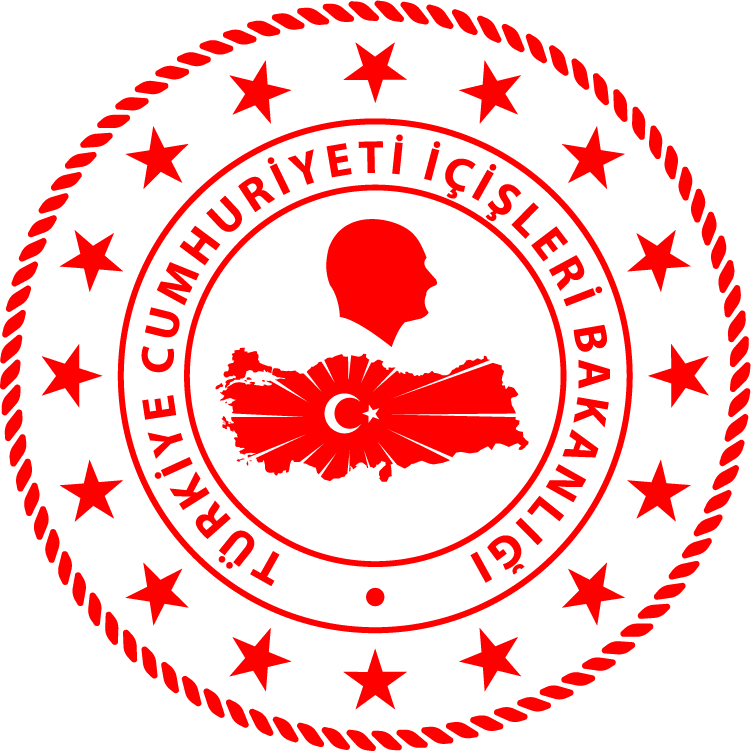 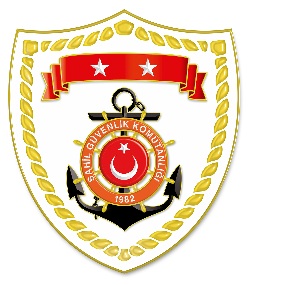 Ege Bölgesi*Paylaşılan veriler deniz yoluyla yapılan düzensiz göç esnasında meydana gelen ve arama kurtarma faaliyetleri icra edilen olaylara ait bilgiler içerdiğinden olayların bitiminde değişiklik gösterebilmektedir. Nihai istatistikî verilere, sona eren ay verisi olarak www.sg.gov.tr/duzensiz_goc_istatistikleri.html  linkinden ulaşılabilmektedir.*Statistical information given in the table may vary because they consist of data related incidents which were occured and turned into search and rescue operations. The exact numbers at theS.NoTARİHMEVKİ VE SAATDÜZENSİZ GÖÇ VASITASIYAKALANAN TOPLAM DÜZENSİZ GÖÇMEN KAÇAKÇISI/ŞÜPHELİYAKALANANTOPLAM DÜZENSİZ GÖÇMEN/ŞAHIS SAYISIBEYANLARINA GÖRE YAKALANAN
 DÜZENSİZ GÖÇMEN/ŞAHIS UYRUKLARI122 Ekim 2021İZMİR/Urla00.45Lastik Bot-3024 Somali, 2 Gambiya, 1 Eritre, 1 Filistin, 1 Mali, 1 Senegal222 Ekim 2021MUĞLA/Bodrum05.00Lastik Bot-2424 Filistin323 Ekim 2021AYDIN/Kuşadası08.55Lastik Bot-1919 Kongo423 Ekim 2021MUĞLA/Marmaris16.00Sürat Teknesi1 Türkiye55 Türkiye524 Ekim 2021MUĞLA/Bodrum03.15Lastik Bot-1615 Filistin, 1 Gine